Офіційно опубліковано 21.06.2023Правління Національного банку УкраїниП О С Т А Н О В А21 червня 2023 рокуКиїв№ 78Про внесення зміни до постанови ПравлінняНаціонального банку України від 14 травня2019 року № 67Відповідно до статей 6, 7, 15, 25, 44, 56 Закону України “Про Національнийбанк України”, статті 13 Закону України “Про валюту і валютні операції”,ураховуючи розпорядження Кабінету Міністрів України від 13 лютого 2019 року№76-р «Про затвердження переліку товарів та (або) галузей економіки, для якихНаціональний банк має право встановлювати винятки та (або) особливостізапровадження заходу захисту, передбаченого абзацом першим частини першоїстатті 13 Закону України “Про валюту і валютні операції”», з метою доповненняпереліку операцій з експорту та імпорту товарів, на які не поширюютьсявстановлені Національним банком України граничні строки розрахунків заопераціями з експорту та імпорту товарів, Правління Національного банкуУкраїни постановляє:1. Пункт 1 постанови Правління Національного банку України від 14 травня2019 року № 67 “Про встановлення винятків та (або) особливостейзапровадження граничних строків розрахунків за операціями з експорту таімпорту товарів і внесення змін до деяких нормативно-правових актів” (зізмінами) (далі – Постанова № 67) доповнити новим підпунктом такого змісту:“13) товари, що класифікуються за кодами згідно з УКТ ЗЕД 8410 90 00 00,8889504 21 00 00, 8504 22 10 00, 8504 23 00 00, 8504 31 21 00, 8504 31 29 00, 8504 310 00, 8504 34 00 00, 8504 40 30 00, 8504 40 90 00, 8532 29 00 00, 8535 30 90 00,535 40 00 00, 8535 90 00 00, 8537 10 10 00, 8537 10 98 90, 8537 20 91 00, 8537 209 00, 8544 60 90 90, імпорт яких здійснюється замовниками, які провадятьгосподарську діяльність у сфері забезпечення виробництва, передачі, розподілу,постачання електричної енергії в межах виконання договорів про закупівлютоварів, робіт і послуг, укладених відповідно до Закону України “Про публічнізакупівлі” та/або постанови Кабінету Міністрів України від 12 жовтня 2022 року№1178 «Про затвердження особливостей здійснення публічних закупівельтоварів, робіт і послуг для замовників, передбачених Законом України “Про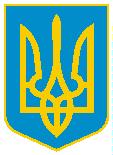 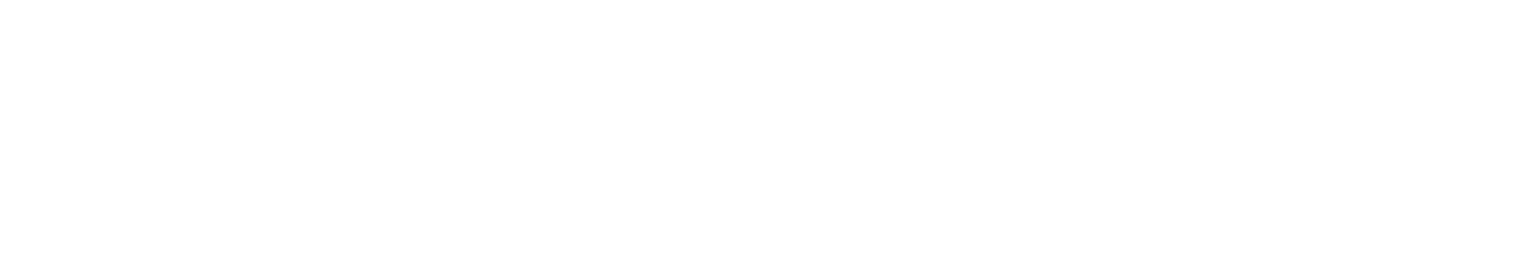 2публічні закупівлі”, на період дії правового режиму воєнного стану в Україні тапротягом 90 днів з дня його припинення або скасування».”.2. Банки завершують здійснення валютного нагляду за дотриманнямрезидентами граничних строків розрахунків за операціями, визначеними впідпункті 13 пункту 1 Постанови № 67, у день набрання чинності цієюпостановою.3. Контроль за виконанням цієї постанови покласти на заступника ГоловиНаціонального банку України Юрія Гелетія.4. Постанова набирає чинності з дня, наступного за днем її офіційногоопублікування.ГоловаАндрій ПИШНИЙІнд. 40